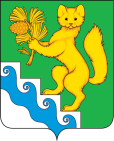 АДМИНИСТРАЦИЯ  БОГУЧАНСКОГО РАЙОНАП О С Т А Н О В Л Е Н И Е17.11.2020                              с. Богучаны                                     № 1165-ПОб уполномоченном органе по вопросам реализации подпрограммы "Оказание содействия добровольному переселению соотечественников, проживающих за рубежом" государственной программы Красноярского края "Содействие занятости населения" на  территории  Богучанского  районаВ соответствии с Указом Президента Российской Федерации от 14.09.2012 № 1289 "О реализации государственной программы по оказанию содействия добровольному переселению в Российскую Федерацию соотечественников, проживающих за рубежом", в целях реализации подпрограммы "Оказание содействия добровольному переселению соотечественников, проживающих за рубежом" государственной программы Красноярского края "Содействие занятости населения", утвержденной Постановлением Правительства Красноярского края от 30.09.2013 № 502-п, руководствуясь статьями 7, 43, 47 Устава Богучанского района Красноярского края  ПОСТАНОВЛЯЮ:Уполномоченным органом по вопросам реализации подпрограммы "Оказание содействия добровольному переселению соотечественников, проживающих за рубежом" государственной программы Красноярского края "Содействие занятости населения"  на  территории  Богучанского  района,  определить Управление экономики и планирования администрации Богучанского района.Утвердить Положение об уполномоченном органе  по вопросам реализации подпрограммы "Оказание содействия добровольному переселению соотечественников, проживающих за рубежом" государственной программы Красноярского края "Содействие занятости населения"  на  территории  Богучанского  района, согласно Приложению.Признать утратившим силу Постановление администрации Богучанского района от 08.10.2013 №1270-п «Об уполномоченном органе по вопросам реализации программы  по оказанию содействия добровольному переселению соотечественников, проживающих за рубежом».Контроль за выполнением  данного постановления возложить на заместителя Главы Богучанского района по экономике и планированию Н.В. Илиндееву.Настоящее постановление вступает в силу со дня подписания и подлежит опубликованию в Официальном вестнике Богучанского района, размещению на официальном сайте Богучанского района (www.boguchansky-raion.ru).И.о. Главы Богучанского района                                                          В.Р. СаарПриложение к постановлению  администрации                                                                 Богучанского  районаот 17.11.2020 года № 1165-ППоложениеоб уполномоченном органе  по  вопросам реализации подпрограммы "Оказание содействия добровольному переселению соотечественников, проживающих за рубежом" государственной программы Красноярского края "Содействие занятости населения" на территории Богучанского районаОбщие положенияНастоящее положение об уполномоченном органе по вопросам реализации подпрограммы "Оказание содействия добровольному переселению соотечественников, проживающих за рубежом" государственной программы Красноярского края "Содействие занятости населения" на  территории  Богучанского  района (далее – Положение) определяет основные задачи и  порядок работы уполномоченного органа по вопросам реализации подпрограммы "Оказание содействия добровольному переселению соотечественников, проживающих за рубежом" государственной программы Красноярского края "Содействие занятости населения" на  территории  Богучанского  района (далее – уполномоченный орган).Уполномоченный орган осуществляет контроль за выполнением  мероприятий в  соответствии  с запланированными  показателями подпрограммы "Оказание содействия добровольному переселению соотечественников, проживающих за рубежом"  государственной программы Красноярского края "Содействие занятости населения", утвержденной Постановлением Правительства Красноярского края от 30.09.2013 N 502-п (далее – Подпрограмма).  Уполномоченный орган в своей деятельности руководствуется Конституцией Российской Федерации, Указом Президента Российской Федерации от 22.06.2006 N 637 "О мерах по оказанию содействия добровольному переселению в Российскую Федерацию соотечественников, проживающих за рубежом", нормативными правовыми актами Российской Федерации, Красноярского края, Богучанского района, настоящим Положением.Функции уполномоченного органаНа уполномоченный орган возлагаются следующие функции.Подготовка и направление информационных пакетов в уполномоченный орган по вопросам реализации Подпрограммы  –  агентство труда и занятости населения  Красноярского края, содержащих подробную и актуальную информацию о существующих вакантных рабочих местах для трудоустройства участников Программы и членов их семей, а также условиях предоставления жилья и социальных гарантий в территориях вселения.Организация контроля за заключением и выполнением договоров о приеме, трудоустройстве и обустройстве участников  программы по оказанию содействия добровольному переселению в Богучанский  район  соотечественников, проживающих за рубежом.	Организация взаимодействия с муниципальными образованиями Красноярского края по вопросам реализации Подпрограммы, в части обмена информацией.Осуществление взаимодействия с представителями средств массовой информации по вопросам освещения хода реализации  Подпрограммы на территории Богучанского района.Рассмотрение  обращений соотечественников по вопросам участия в программе, а также граждан Богучанского района в период реализации Подпрограммы.Проведение мероприятий совместно с КГБУ «Центр занятости  населения  Богучанского  района»  по профессиональной адаптации соотечественников на рынке труда Богучанского района.Организация мониторинга выполнения программных мероприятий в соответствии с контрольными показателями реализации Подпрограммы, оценка деятельности заинтересованных органов в ходе реализации Программы.Подготовка в установленном порядке соответствующей информации о реализации Подпрограммы для представления в органы исполнительной власти субъекта Федерации, и контрольно-надзорные органы.Подготовка предложений по рассмотрению на межведомственной комиссии по обеспечению реализации Подпрограммы вопросов, в том числе проблемных, связанных с реализацией Подпрограммы.Обязанности и права уполномоченного органа3.1. Уполномоченный орган обязан:3.1.1. Своевременно и качественно выполнять возложенные на него функции в соответствии с законодательством Российской Федерации, Красноярского края, настоящим Положением и иными нормативными правовыми актами.3.2. Уполномоченный орган имеет право:3.2.1. В установленном порядке запрашивать и получать информацию по вопросам реализации Подпрограммы у  органов исполнительной власти Красноярского края, органов местного самоуправления  района, организаций и  учреждений, общественных организаций, хозяйствующих субъектов.3.2.2. Инициировать проведение контрольно-надзорными органами соответствующих проверок хозяйствующих субъектов в части соблюдения действующего законодательства при реализации Подпрограммы.3.2.3. Участвовать в проводимых Правительством  Красноярского края семинарах и совещаниях по вопросам реализации Подпрограммы.